Проект закона Камчатского края внесен Правительством Камчатского края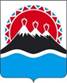 ЗаконКамчатского краяО внесении изменений в Закон Камчатского края 
"О предоставлении земельных участков в собственность военнослужащих, лиц, заключивших контракт о пребывании в добровольческом формировании, содействующем выполнению задач, возложенных на Вооруженные Силы Российской Федерации, лиц, проходящих (проходивших) службу в войсках национальной гвардии Российской Федерации, и членов их семей 
в Камчатском крае"Принят Законодательным Собранием Камчатского края″___″ ____________ 2024 годаСтатья 1Внести в Закон Камчатского края от 02.10.2023 № 251 
"О предоставлении земельных участков в собственность военнослужащих, лиц, заключивших контракт о пребывании в добровольческом формировании, содействующем выполнению задач, возложенных на Вооруженные Силы Российской Федерации, лиц, проходящих (проходивших) службу в войсках национальной гвардии Российской Федерации, и членов их семей в Камчатском крае" (с изменениями 
от 31.10.2023 № 296, от 21.12.2023 № 315) следующие изменения:1) в статье 1:а) пункт 2 части 2 изложить в следующей редакции:"2) родители участника специальной военной операции в одном из следующих случаев:а) отсутствие у участника специальной военной операции супруги (супруга);б) супруга (супруг) участника специальной военной операции не состоит на учете в качестве имеющей (имеющего) право на получение земельного участка в соответствии с настоящим Законом.";б) в части 3:в подпункте "а" пункта 1 слова "такой регистрации" заменить словами "регистрации по месту жительства на территории Российской Федерации";в пункте 2:в подпункте "а" слова "такой регистрации" заменить словами "регистрации по месту жительства на территории Российской Федерации";подпункт "в" дополнить словами ", если иное не предусмотрено подпунктом "г" настоящего пункта";дополнить подпунктом "г" следующего содержания:"г) представил заявление члена семьи участника специальной военной операции о постановке на учет в качестве имеющего право на получение земельного участка и предоставлении земельного участка в течение шести месяцев со дня окончания срока, предусмотренного подпунктом "в" настоящего пункта (в случае представления указанного заявления родителем участника специальной военной операции в соответствии с подпунктом "б" пункта 2 части 2 настоящей статьи).";2) в статье 3:а) в абзаце первом части 2 слова "Петропавловск-Камчатского городского округа," и слова ", Елизовского городского поселения" исключить;б) часть 5 признать утратившей силу;в) часть 6 дополнить абзацем следующего содержания:"Земельные участки, указанные в части 2 настоящей статьи, расположенные в границах Петропавловск-Камчатского городского округа, включаются в перечни земельных участков в случае, если они расположены на территориях, определенных документами территориального планирования и градостроительного зонирования для комплексного индивидуального жилищного строительства под застройку усадебного типа.";3) в статье 4:а) дополнить частью 31 следующего содержания:"31. В перечень земельных участков для осуществления индивидуального жилищного строительства земельные участки включаются в следующей очередности:1) в первую очередь включаются земельные участки, если одновременно:а) расстояние от границы земельного участка до существующего объекта электросетевого хозяйства на уровне напряжения до 20 кВ включительно составляет не более 300 метров в городах и поселках городского типа и не более 500 метров в сельской местности;б) земельный участок расположен в границах элемента планировочной структуры – квартала с существующей автомобильной дорогой общего пользования местного значения категории IVА-р, IVБ-р, IVА-п, IVБ-п, VА или VБ;2) во вторую очередь включаются земельные участки, если:а) земельный участок соответствует условию, предусмотренному подпунктом "а" пункта 1 настоящей части, и муниципальными правовыми актами предусмотрено строительство (реконструкция) автомобильной дороги общего пользования местного значения категории IVА-р, IVБ-р, IVА-п, IVБ-п, VА или VБ в границах элемента планировочной структуры – квартала, в которых расположен земельный участок, при условии, что период со дня включения земельного участка в перечень земельных участков до планируемой даты ввода в эксплуатацию такой автомобильной дороги составляет не более трех лет;б) земельный участок соответствует условию, предусмотренному подпунктом "б" пункта 1 настоящей части, и инвестиционной программой сетевой организации, утвержденной в установленном порядке, либо муниципальными правовыми актами предусмотрено строительство (реконструкция) объекта электросетевого хозяйства на уровне напряжения до 20 кВ включительно на расстоянии от границы земельного участка не более 300 метров в городах и поселках городского типа и не более 500 метров в сельской местности, при условии, что период со дня включения земельного участка в перечень земельных участков до планируемой даты ввода в эксплуатацию такого объекта электросетевого хозяйства составляет не более трех лет;3) в третью очередь включаются иные сформированные земельные участки.";б) часть 4 изложить в следующей редакции:"4. Последовательность включения земельных участков в перечень земельных участков для осуществления индивидуального жилищного строительства в пределах каждой очереди, предусмотренной частью 31 настоящей статьи, определяется в соответствии с датой государственного кадастрового учета земельного участка, начиная с самой ранней даты учета.Последовательность включения земельных участков в перечень земельных участков для ведения садоводства для собственных нужд определяется в соответствии с датой государственного кадастрового учета земельного участка, начиная с самой ранней даты учета.При совпадении даты государственного кадастрового учета земельных участков включение таких земельных участков в перечень земельных участков осуществляется последовательно в соответствии с учетными номерами кадастровых кварталов, в которых расположены соответствующие земельные участки, начиная с меньшего учетного номера, а при совпадении учетного номера кадастрового квартала – в соответствии с порядковыми номерами записей о земельных участках в Едином государственном реестре недвижимости в пределах данного кадастрового квартала, начиная с меньшего порядкового номера.";в) пункт 3 части 6 изложить в следующей редакции:"3) существующие или планируемые к вводу в эксплуатацию объекты электросетевого хозяйства и автомобильные дороги общего пользования местного значения согласно пунктам 1 и 2 части 31 настоящей статьи (в случае формирования перечня земельных участков для осуществления индивидуального жилищного строительства);"; 4) в статье 5:а) часть 4 признать утратившей силу;б) часть 5 изложить в следующей редакции:"5. Заявление, представляемое в уполномоченный орган непосредственно или через многофункциональный центр предоставления государственных и муниципальных услуг, оформляется по форме согласно приложению 1 к настоящему Закону.При представлении заявления участником специальной военной операции, членом семьи участника специальной военной операции к заявлению прилагается соответственно копия документа, удостоверяющего личность обратившегося с заявлением участника специальной военной операции, члена семьи участника специальной военной операции. При представлении и (или) подписании заявления представителем участника специальной военной операции, члена семьи участника специальной военной операции (далее – представитель) к заявлению прилагаются копии документов, удостоверяющих личность представителя, а также подтверждающих его полномочия на представление и (или) подписание заявления. При этом документы, подтверждающие полномочия представителя на представление и (или) подписание заявления, должны быть удостоверены нотариусом или должностным лицом, уполномоченным совершать нотариальные действия в соответствии с законодательством Российской Федерации.Заявление и прилагаемые к нему документы представляются на бумажном носителе. Копии документов, прилагаемых к заявлению, представляются с предъявлением оригиналов или верность копий прилагаемых к заявлению документов должна быть засвидетельствована нотариусом или должностным лицом, уполномоченным совершать нотариальные действия в соответствии с законодательством Российской Федерации.При направлении участником специальной военной операции, членом семьи участника специальной военной операции или представителем документов в уполномоченный орган почтовым отправлением подлинность подписи участника специальной военной операции, члена семьи участника специальной военной операции или представителя на заявлении и верность копий прилагаемых к заявлению документов должны быть засвидетельствованы нотариусом или должностным лицом, уполномоченным совершать нотариальные действия в соответствии с законодательством Российской Федерации.";в) часть 6 дополнить абзацем следующего содержания:"При представлении и подписании заявления представителем к заявлению прилагаются документы, подтверждающие полномочия представителя на представление и подписание заявления, которые должны быть удостоверены нотариусом или должностным лицом, уполномоченным совершать нотариальные действия в соответствии с законодательством Российской Федерации. Прилагаемые документы представляются в форме электронных образов документов.";г) в части 7:в подпункте "б" пункта 1 слова "такой регистрации" заменить словами "регистрации по месту жительства на территории Российской Федерации";в пункте 2:в подпункте "г" слова "такой регистрации" заменить словами "регистрации по месту жительства на территории Российской Федерации";подпункт "е" дополнить абзацем следующего содержания:"супруга (супруг) участника специальной военной операции не состоит на учете в этом или другом уполномоченном органе (в случае представления заявления родителем участника специальной военной операции в соответствии с подпунктом "б" пункта 2 части 2 статьи 1 настоящего Закона).";д) пункт 1 части 16 дополнить словами "(далее – заявление о снятии с учета)";е) часть 17 изложить в следующей редакции:"17. Заявление о снятии с учета составляется в произвольной форме и представляется с соблюдением требований, установленных частью 3, абзацами четвертым и пятым части 5, абзацем первым части 6 настоящей статьи.В случае, если заявление о снятии с учета представляется представителем в уполномоченный орган непосредственно или через многофункциональный центр предоставления государственных и муниципальных услуг, к указанному заявлению прилагаются копии документов, удостоверяющих личность представителя, а также подтверждающих его полномочия на представление и (или) подписание заявления о снятии с учета. Документы, подтверждающие полномочия представителя на представление и (или) подписание указанного заявления, должны быть удостоверены нотариусом или должностным лицом, уполномоченным совершать нотариальные действия в соответствии с законодательством Российской Федерации.В случае, если заявление о снятии с учета представляется представителем с использованием федеральной государственной информационной системы "Единый портал государственных и муниципальных услуг (функций)" или государственной информационной системы Камчатского края "Портал государственных и муниципальных услуг (функций) Камчатского края", к указанному заявлению прилагаются документы, подтверждающие полномочия представителя на представление и подписание заявления о снятии с учета, которые должны быть удостоверены нотариусом или должностным лицом, уполномоченным совершать нотариальные действия в соответствии с законодательством Российской Федерации. Прилагаемые документы представляются в форме электронных образов документов.";5) в статье 6:а) часть 4 дополнить пунктом 11  следующего содержания:"11) сведения о существующих или планируемых к вводу в эксплуатацию объектах электросетевого хозяйства и автомобильных дорогах общего пользования местного значения согласно пунктам 1 и 2 части 31 статьи 4 настоящего Закона либо об отсутствии таких объектов электросетевого хозяйства и автомобильных дорог;";б) в части 7 слово "края." заменить словом "края".";в) часть 71 признать утратившей силу;г) часть 72 изложить в следующей редакции:"72. Согласие, представляемое в уполномоченный орган непосредственно или через многофункциональный центр предоставления государственных и муниципальных услуг, оформляется по форме согласно приложению 2 к настоящему Закону. При представлении и (или) подписании согласия представителем к согласию прилагаются копии документов, удостоверяющих личность представителя, а также подтверждающих его полномочия на представление и (или) подписание согласия. При этом документы, подтверждающие полномочия представителя на представление и (или) подписание согласия, должны быть удостоверены нотариусом или должностным лицом, уполномоченным совершать нотариальные действия в соответствии с законодательством Российской Федерации.Согласие и прилагаемые к нему документы представляются на бумажном носителе. Копии документов, прилагаемых к согласию, представляются с предъявлением оригиналов или верность копий прилагаемых к согласию документов должна быть засвидетельствована нотариусом или должностным лицом, уполномоченным совершать нотариальные действия в соответствии с законодательством Российской Федерации.При направлении участником специальной военной операции, членом семьи участника специальной военной операции или представителем согласия в уполномоченный орган почтовым отправлением подлинность подписи участника специальной военной операции, члена семьи участника специальной военной операции или представителя на согласии и верность копий прилагаемых к согласию документов должны быть засвидетельствованы нотариусом или должностным лицом, уполномоченным совершать нотариальные действия в соответствии с законодательством Российской Федерации.";д) часть 73 дополнить абзацем следующего содержания:"При представлении и подписании согласия представителем к согласию прилагаются документы, подтверждающие полномочия представителя на представление и подписание согласия, которые должны быть удостоверены нотариусом или должностным лицом, уполномоченным совершать нотариальные действия в соответствии с законодательством Российской Федерации. Прилагаемые документы представляются в форме электронных образов документов.";е) дополнить частью 91 следующего содержания:"91. Положения части 9 настоящей статьи не применяются в случае, если участник специальной военной операции, член семьи участника специальной военной операции (в том числе один из родителей участника специальной военной операции) или представитель до окончания срока, указанного в извещении, не представил согласие на получение земельного участка, включенного в перечень земельных участков в третью очередь. Уполномоченный орган осуществляет включение такого участника специальной военной операции, члена семьи участника специальной военной операции (обоих родителей участника специальной военной операции) в последующие извещения и уведомляет его (их) об этом в соответствии с частями 5 и 6 настоящей статьи. При этом в случае, если одним из родителей участника специальной военной операции ранее было представлено согласие на получение земельного участка, включенного в текущее извещение, представление повторного согласия таким родителем участника специальной военной операции не требуется.";ж) часть 101:дополнить словами ", если иное не предусмотрено абзацем вторым настоящей части";дополнить абзацем следующего содержания:"Решение о предоставлении (об отказе в предоставлении) земельного участка, включенного в перечень земельных участков в третью очередь, родителю участника специальной военной операции, представившему согласие, принимается уполномоченным органом в течение пяти рабочих дней со дня получения от второго родителя или представителя согласия.";з) в части 102 слова "подпунктом "в" пункта 2" заменить словами "подпунктом "в" или "г" пункта 2";6) в статье 8:а) наименование изложить в следующей редакции:"Статья 8. Заключительные положения";б) слова "Настоящий Закон" заменить словами "1. Настоящий Закон";в) дополнить частью 2 следующего содержания:"2. Исполнительным органом Камчатского края, ответственным за проведение единой политики при реализации настоящего Закона, является Министерство имущественных и земельных отношений Камчатского края.".Статья 2Признать утратившим силу абзац второй подпункта "е" пункта 3 статьи 1 Закона Камчатского края от 21.12.2023 № 315 "О внесении изменений в Закон Камчатского края "О предоставлении земельных участков в собственность военнослужащих, лиц, заключивших контракт о пребывании в добровольческом формировании, содействующем выполнению задач, возложенных на Вооруженные Силы Российской Федерации, лиц, проходящих (проходивших) службу в войсках национальной гвардии Российской Федерации, и членов их семей в Камчатском крае".Статья 3Настоящий Закон вступает в силу с 24 июня 2024 года, но не ранее чем после дня его официального опубликования.Губернатор Камчатского края                                                В.В. СолодовПояснительная записка к проекту закона Камчатского края «О внесении изменений в Закон Камчатского края «О предоставлении земельных участков в собственность военнослужащих, лиц, заключивших контракт о пребывании в добровольческом формировании, содействующем выполнению задач, возложенных на Вооруженные Силы Российской Федерации, лиц, проходящих (проходивших) службу в войсках национальной гвардии Российской Федерации, и членов их семей 
в Камчатском крае»Законопроект подготовлен в целях установления возможности получения земельного участка родителями участника специальной военной операции в случае, если супруга (супруг) участника специальной военной операции в течение срока, предусмотренного Законом Камчатского края от 02.10.2023 
№ 251 «О предоставлении земельных участков в собственность военнослужащих, лиц, заключивших контракт о пребывании в добровольческом формировании, содействующем выполнению задач, возложенных на Вооруженные Силы Российской Федерации, лиц, проходящих (проходивших) службу в войсках национальной гвардии Российской Федерации, и членов их семей в Камчатском крае» (далее - Закон Камчатского края от 02.10.2023 № 251), не поставлена (не поставлен) на учет в качестве имеющего право на получение земельного участка. При этом родителю участника специальной военной операции необходимо подать соответствующее заявление в течение шести месяцев со дня окончания срока, установленного для представления заявления супругой (супругом) участника специальной военной операции.С целью расширения возможности получения участниками специальной военной операции и членами их семей земельных участков законопроект предусматривает предоставление на территории Петропавловск-Камчатского городского округа и Елизовского городского поселения не только земельных участков, переданных в муниципальную собственность в соответствии с Федеральным законом от 08.12.2011 № 423-ФЗ «О порядке безвозмездной передачи военного недвижимого имущества в собственность субъектов Российской Федерации, муниципальную собственность и о внесении изменений в отдельные законодательные акты Российской Федерации», но и земельных участков, находящихся в муниципальной собственности, в том числе переданных из государственной собственности Камчатского края в муниципальную собственность муниципальных образований в Камчатском крае, и земельных участков, государственная собственность на которые не разграничена. При этом в Петропавловск-Камчатском городском округе такие земельные участки будут включаться в перечень земельных участков в случае, если они расположены на территориях, определенных документами территориального планирования и градостроительного зонирования для комплексного индивидуального жилищного строительства под застройку усадебного типа.Также законопроектом установлена очередность включения земельных участков, предоставляемых для осуществления индивидуального жилищного строительства, в перечни земельных участков в зависимости от обеспеченности объектами инфраструктуры. Согласно законопроекту в случае непредставления согласия на получение земельного участка четвертой очереди (не обеспеченного объектами инфраструктуры) участник специальной военной операции или член его семьи не снимаются с учета. Кроме того, регламентированы особенности предоставления родителям участника специальной военной операции таких земельных участков. Законопроектом уточнены отдельные положения Закона Камчатского края от 02.10.2023 № 251, в том числе регламентирующие условие о наличии регистрации на территории Камчатского края на дату представления заявления о постановке на учет и предоставлении земельного участка. Также в соответствии с Протоколом заседания комиссии по вопросам поддержки граждан, принимающих (принимавших) участие в специальной военной операции, и членов их семей от 01.03.2024 определен орган, ответственный за проведение единой политики при реализации указанного закона.Законопроект не подлежит оценке регулирующего воздействия в соответствии с постановлением Правительства Камчатского края от 28.09.2022 
№ 510-П «Об утверждении Порядка проведения процедуры оценки регулирующего воздействия проектов нормативных правовых актов Камчатского края и Порядка проведения экспертизы нормативных правовых актов Камчатского края».Финансово-экономическое обоснованиек проекту закона Камчатского края «О внесении изменений в Закон Камчатского края «О предоставлении земельных участков в собственность военнослужащих, лиц, заключивших контракт о пребывании в добровольческом формировании, содействующем выполнению задач, возложенных на Вооруженные Силы Российской Федерации, лиц, проходящих (проходивших) службу в войсках национальной гвардии Российской Федерации, и членов их семей 
в Камчатском крае»Принятие закона Камчатского края «О внесении изменений в Закон Камчатского края «О предоставлении земельных участков в собственность военнослужащих, лиц, заключивших контракт о пребывании в добровольческом формировании, содействующем выполнению задач, возложенных на Вооруженные Силы Российской Федерации, лиц, проходящих (проходивших) службу в войсках национальной гвардии Российской Федерации, и членов их семей в Камчатском крае» не потребует дополнительного финансирования из краевого бюджета и не приведет к появлению выпадающих доходов краевого бюджета. Переченьзаконов и иных нормативных правовых актов Камчатского края, подлежащих разработке и принятию в целях реализации закона Камчатского края 
«О внесении изменений в Закон Камчатского края «О предоставлении земельных участков в собственность военнослужащих, лиц, заключивших контракт о пребывании в добровольческом формировании, содействующем выполнению задач, возложенных на Вооруженные Силы Российской Федерации, лиц, проходящих (проходивших) службу в войсках национальной гвардии Российской Федерации, и членов их семей в Камчатском крае», признанию утратившими силу, приостановлению, изменениюПринятие закона Камчатского края «О внесении изменений в Закон Камчатского края «О предоставлении земельных участков в собственность военнослужащих, лиц, заключивших контракт о пребывании в добровольческом формировании, содействующем выполнению задач, возложенных на Вооруженные Силы Российской Федерации, лиц, проходящих (проходивших) службу в войсках национальной гвардии Российской Федерации, и членов их семей в Камчатском крае» не повлечет за собой признания утратившими силу, приостановления, изменения или принятия законов и иных нормативных правовых актов Камчатского края. 